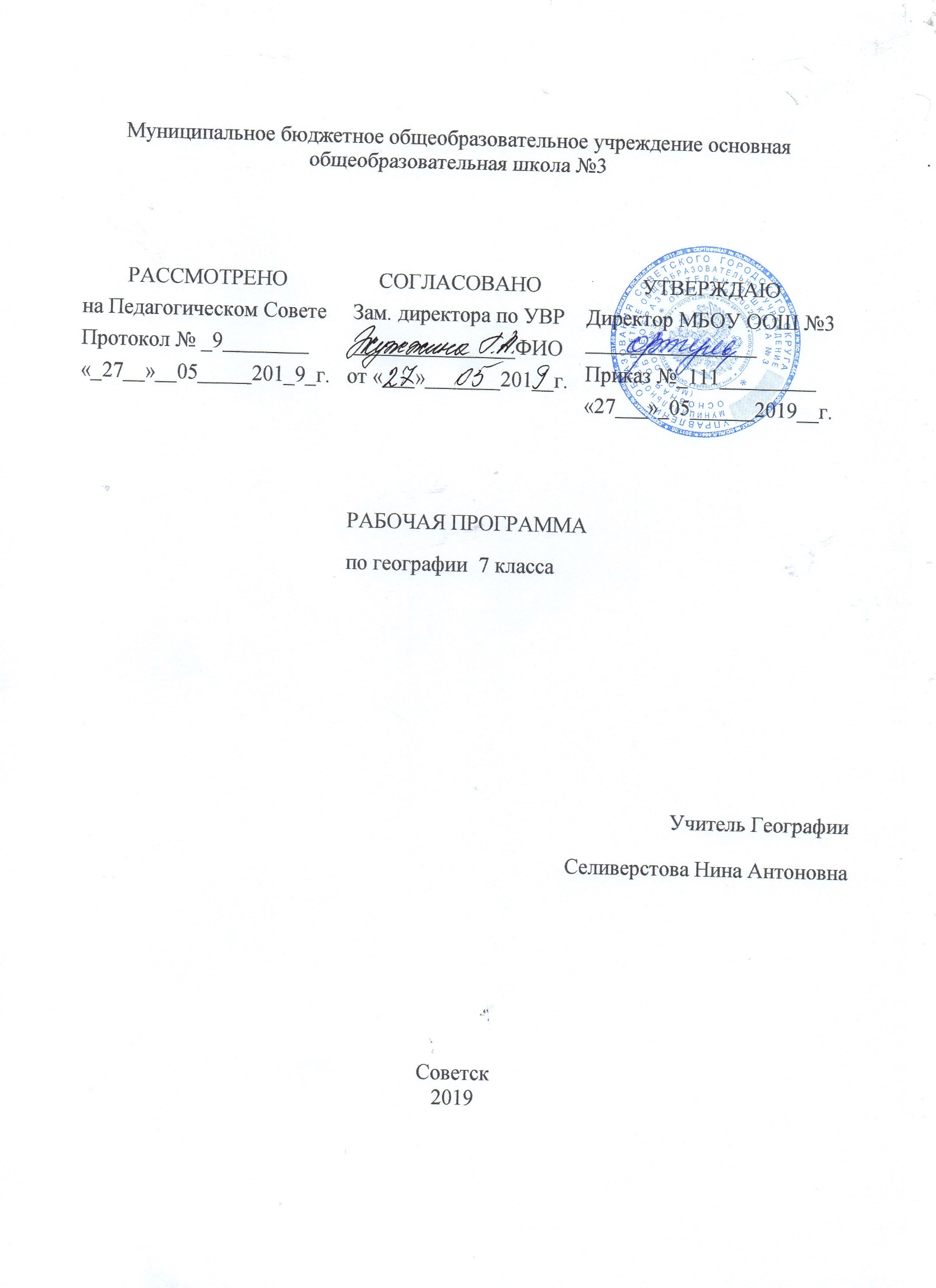 Планируемые результаты освоения  учебного предмет.В результате изучения предмета «География материков и океанов» в 7 классе ученик научится:использовать различные источники географической информации (картографические, статистические, текстовые, видео- и фотоизображения, компьютерные базы данных) для поиска и извлечения информации для решения учебных и практико-ориентированных задач;анализировать, обобщать и интерпретировать географическую информацию;по результатам наблюдений (в том числе инструментальных) находить и формулировать зависимости и закономерности;определять и сравнивать качественные и количественные показатели, характеризующие географические объекты, процессы и явления, их положение в пространстве по географическим картам разного содержания;в процессе работы с одним или несколькими источниками географической информации выявлять содержащуюся в них противоречивую информацию;составлять описание географических объектов, процессов и явлений с использованием разных источников географической информации;представлять в различных формах географическую информацию необходимую для решения учебных и практико-ориентированных задач.В результате изучения предмета «География» в 7 классе ученик получит возможность научиться:ориентироваться на местности при помощи топографических карт и современных навигационных приборов;читать космические снимки и аэрофотоснимки, планы местности и географические карты;строить простые планы местности;создавать простейшие географические карты различного содержания;моделировать географические объекты и явления при помощи компьютерных программ;различать изученные географические объекты, процессы и явления, сравнивать географические объекты, процессы и явления на основе известных характерных свойств и проводить их простейшую классификацию;использовать знания о географических законах и закономерностях, о взаимосвязях между изученными географическими объектами процессами и явлениями для объяснения их свойств, условий протекания и географических различий;проводить с помощью приборов измерения температуры, влажности воздуха, атмосферного давления, силы и направления ветра, абсолютной и относительной высоты, направления и скорости течения водных потоков;оценивать характер взаимодействия деятельности человек и компонентов природы в разных географических условиях, с точки зрения концепции устойчивого развития;использовать знания о географических явлениях в повседневной жизни для сохранения здоровья и соблюдения норм экологического поведения в быту и окружающей среде;приводить примеры, показывающие роль географической науки в решении социально-экономических и геоэкологических проблем человечества; примеры практического использования географических знаний в различных областях деятельности;воспринимать и критически оценивать информацию географического содержания в научно-популярной литературе и средствах массовой информации;создавать письменные тексты и устные сообщения о географических явлениях на основе нескольких источников информации, сопровождать выступление презентацией.Личностные, метапредметные и предметные результаты освоения курса «География материков и океанов. 7 класс»Личностные результаты изучения предмета:формирование ответственного отношения к учению, готовности и способности к саморазвитию, осознанному выбору жизненных целей и смыслов с учетом областей познавательного интереса;формирование целостного мировоззрения, соответствующего современному уровню развития науки;приобретение опыта участия в социально значимой деятельности;развитие коммуникативной компетентности в процессе образовательной, общественно-полезной, учебно-исследовательской, творческой деятельности;формирование ценностного отношения к здоровому и безопасному образу жизни; овладение здоровьесберегающими технологиями в учебной деятельности;развитие потребности и готовности к самообразованию, в том числе в рамках самостоятельно выбранных направлений образования вне школьной программы;формирование экологического мышления; умение оценивать свою деятельность и поступки окружающих с точки зрения сохранения окружающей среды.Метапредметные результаты изучения предмета:самостоятельно определять цели своего обучения, ставить и формулировать для себя новые учебные задачи;планировать пути достижения целей, осознанно выбирать наиболее эффективные способы решения поставленной задачи;работать в соответствии с предложенным или составленным планом;соотносить свои действия с планируемым результатом, осуществлять контроль своей деятельности по достижению результата, корректировать свои действия в соответствии с изменяющейся ситуацией;организовывать сотрудничество в процессе совместной деятельности, работать в группе;адекватно оценивать собственную деятельность и деятельность одноклассников;участвовать в дискуссии, свободно высказывать суждения по обсуждаемой проблеме, подтверждая их фактами;определять понятия, выделять их наиболее существенные признаки; обобщать, сравнивать, самостоятельно выбирать основания и критерии для классификации;устанавливать причинно-следственные связи и делать выводы;работать с текстом и нетекстовыми компонентами, создавать тексты разных типов;решать проблемные задачи.Предметные результаты изучения курса:объяснять значение ключевых понятий курса;называть и объяснять географические закономерности природных и социальных процессов, выявлять основные особенности хозяйственной деятельности населения различных стран и регионов;называть и показывать основные географические объекты;работать с основными источниками географической информации (географическими картами, схемами, картосхемами и т.д.);работать с контурной картой;осуществлять описание отдельных географических объектов;составлять комплексную характеристику стран и территорий;приводить примеры единства и взаимосвязей компонентов природы и социальных явлений;уметь анализировать и оценивать последствия воздействия человека на природу;знать и осуществлять на практике меры по охране природы.Содержание учебного предметаВведение (3 часа)Что изучают в курсе «Материки, океаны, народы и страны». Как люди открывали мир. Методы географических исследований и источники географической информации.ПР. Работать с различными источниками информации; систематизировать полученную информацию; выделять главное; сравнивать различные элементы; классифицировать объекты по разным признакам; осуществлять элементарные научные исследования.РР. Самостоятельно определять цели и задачи урока; на определенном этапе урока работать по предложенному алгоритму; самостоятельно планировать свою деятельность; определять цель работы и ставить задачи самостоятельно или в группе; работать по предложенному плану (алгоритму).КР. Слушать и слышать учителя и одноклассников; участвовать в дискуссии по поставленной проблеме; активно вступать в диалог; выстраивать продуктивное взаимодействие со сверстниками.Главные особенности природы Земли (9часов)Литосфера и рельеф Земли (2 часа)Литосфера. Рельеф.ПР. Самостоятельно анализировать картографическую информацию; устанавливать причинно-следственные связи; сравнивать и делать выводы на основе сравнения; работать с различными источниками информации, анализировать и оценивать ее.РР. Определять цель урока, ставить задачи; планировать свою деятельность и прогнозировать ее результат; осуществлять рефлексию своей деятельности.КР. Участвовать в коллективном обсуждении поставленной проблемы; выстраивать продуктивное взаимодействие со сверстниками и взрослыми; строить речевые высказывания в устной форме, аргументируя свою точку зрения.Атмосфера и климаты Земли (2 часа)Распределение температуры воздуха и осадков на Земле. Воздушные массы. Климатические пояса.ПР. Сравнивать и делать выводы на основе сравнения; письменно формулировать сделанные выводы; строить логические рассуждения, включающие установление причинно-следственных связей; устанавливать соответствия между объектами и их характеристиками; работать с различными источниками информации; осуществлять элементарные научные исследования.РР. Соотносить результат своей деятельности с целью урока и оценивать его; осуществлять рефлексию своей деятельности.КР. Участвовать в коллективном обсуждении; выстраивать продуктивное взаимодействие со сверстниками и взрослыми.Гидросфера (2 часа)Воды Мирового океана. Схема поверхностных течений. Жизнь в океане. Взаимодействие океана с атмосферой и сушей.ПР. Работать с различными источниками информации; устанавливать причинно-следственные связи и делать выводы; работать с текстами разного уровня сложности; воспроизводить информацию по памяти; письменно формулировать сделанные выводы.РР. Определять цель урока, ставить задачи; самостоятельно корректировать задачи и деятельность по ходу урока; планировать свою деятельность и прогнозировать ее результат; осуществлять рефлексию своей деятельности.КР. Работать в группах; выстраивать продуктивное взаимодействие со сверстниками в рамках учебно-игровой деятельности; слушать и активно вступать в диалог; участвовать в коллективном обсуждении.Географическая оболочка (3 часа)Свойства и особенности строения географической оболочки. Природные комплексы суши и океана. Природная зональность.ПР. Выделять объекты и процессы с точки зрения соотношения «часть – целое»; давать комплексные характеристики объектам разного уровня; устанавливать причинно-следственные связи и делать выводы о закономерностях; осуществлять учебное проектирование ПТК с заданными свойствами; работать с различными источниками информации; сравнивать различные элементы содержания; делать выводы; формировать целостное восприятие природной среды.РР. Выполнять задания по предложенному алгоритму; самостоятельно оценивать выполнение задания, вносить коррективы; выполнять цель урока, ставить задачи.КР. Выстраивать продуктивное взаимодействие со сверстниками и взрослыми; работать в группах; организовывать сотрудничество в процессе совместной деятельности; участвовать в коллективном обсуждении.Население Земли (3 часа)Численность населения и размещение людей на Земле. Народы и религии мира. Хозяйственная деятельность населения. Городское и сельское население.ПР. Работать с различными источниками информации; строить логические рассуждения, включающие установление причинно-следственных связей; осуществлять элементарное научное исследование; выделять главное; структурировать учебный материал; сравнивать и делать выводы на основе сравнения.РР. Определять цель урока; ставить задачи; планировать свою деятельность и прогнозировать ее результат; выполнять задания по предложенному алгоритму; самостоятельно оценивать результаты, вносить коррективы, исправлять ошибки; планировать свою деятельность и прогнозировать ее результат; самостоятельно оценивать качество выполнение задания.КР. Слушать и активно вступать в диалог; участвовать в коллективном обсуждении; выстраивать продуктивное взаимодействие со сверстниками и взрослыми в рамках учебно-игровой деятельности.Материки и океаны (48 часов)Океаны (3 часа)Северный Ледовитый океан. Тихий и Индийский океаны. Атлантический океан.ПР. Искать и отбирать информацию, используя различные источники знаний; устанавливать причинно-следственные связи и делать выводы; самостоятельно выбирать основания и критерии для классификации; работать с текстом и нетекстовыми компонентами.РР. Самостоятельно определять цели и задачи на каждом этапе урока; соотносить результаты своей деятельности с планируемыми результатами, при необходимости вносить коррективы в соответствии с меняющейся ситуацией; выполнять задания по предложенному плану; самостоятельно оценивать результаты своей деятельности; соотносить результаты своей деятельности с планируемыми результатами, при необходимости вносить коррективы в соответствии с меняющейся ситуацией.КР. Работать в группах; выстраивать продуктивное взаимодействие со сверстниками и взрослыми; осознанно использовать вербальные средства для выражения своих мыслей; организовывать сотрудничество в процессе совместной деятельности; адекватно оценивать свою деятельность и деятельность одноклассников; создавать, применять и преобразовывать знаки и символы, работать в группах; выстраивать продуктивное взаимодействие со сверстниками и взрослыми.Африка (11 часов)Географическое положение. История исследования. Рельеф и полезные ископаемые. Климат. Внутренние воды. Природные зоны. Влияние человека на природу. Заповедники и национальные парки. Население. Страны Северной Африки. Алжир. Страны Западной и Центральной Африки. Нигерия. Страны Восточной Африки. Эфиопия. Страны Южной Африки. Южно-Африканская республика.ПР. Работать с различными источниками информации; выделять главное; сравнивать и делать выводы на основе сравнения; различать элементы содержания; строить логические рассуждения, включающие установление причинно-следственных связей; делать выводы о закономерностях; давать комплексную характеристику объекта; преобразовывать информацию из одной формы в другую; строить логические рассуждения; работать с тестами различного уровня сложности; устанавливать соответствие между объектами и их характеристиками; устанавливать соответствия между географическими объектами и функциями, которые они выполняют; строить логические рассуждения.РР. Планировать свою деятельность и прогнозировать ее результат; самостоятельно определять цель урока, ставить задачи; на определенном этапе работы действовать по предложенному алгоритму; самостоятельно оценивать качество своей деятельности; осуществлять осознанный отбор информации при подготовке творческих работ; выполнять задания по самостоятельно составленному плану; владеть навыками самоконтроля; при принятии решения опираться на полученные ранее знания; самостоятельно оценивать результаты своей деятельности.КР. Выстраивать продуктивное взаимодействие со сверстниками в рамках учебно-игровой деятельности; работать в составе творческих групп, активно взаимодействовать со сверстниками; строить продуктивное взаимодействие со сверстниками и взрослыми; использовать информационные ресурсы для подготовки сообщений.Австралия и Океания (4 часа)Географическое положение. История открытия и исследования. Рельеф и полезные ископаемые. Климат. Внутренние воды. Природные зоны. Своеобразие органического мира. Австралийский Союз. Океания. Природа, население и страны.ПР. Работать с различными источниками информации; выделять главное; сравнивать и делать выводы на основе сравнения; различать элементы содержания; строить логические рассуждения, включающие установление причинно-следственных связей; делать выводы о закономерностях; давать комплексную характеристику объекта; преобразовывать информацию из одной формы в другую; строить логические рассуждения; работать с тестами различного уровня сложности; устанавливать соответствие между объектами и их характеристиками; устанавливать соответствия между географическими объектами и функциями, которые они выполняют; строить логические рассуждения.РР. Планировать свою деятельность и прогнозировать ее результат; самостоятельно определять цель урока, ставить задачи; на определенном этапе работы действовать по предложенному алгоритму; самостоятельно оценивать качество своей деятельности; осуществлять осознанный отбор информации при подготовке творческих работ; выполнять задания по самостоятельно составленному плану; владеть навыками самоконтроля; при принятии решения опираться на полученные ранее знания; самостоятельно оценивать результаты своей деятельности.КР. Выстраивать продуктивное взаимодействие со сверстниками в рамках учебно-игровой деятельности; работать в составе творческих групп, активно взаимодействовать со сверстниками; строить продуктивное взаимодействие со сверстниками и взрослыми; использовать информационные ресурсы для подготовки сообщений.Южная Америка (7 часов)Географическое положение. История открытия и исследования. Рельеф и полезные ископаемые. Климат. Внутренние воды. Природные зоны. Население. Страны востока материка. Бразилия. Страны Анд. Перу.ПР. Работать с различными источниками информации; выделять главное; сравнивать и делать выводы на основе сравнения; различать элементы содержания; строить логические рассуждения, включающие установление причинно-следственных связей; делать выводы о закономерностях; давать комплексную характеристику объекта; преобразовывать информацию из одной формы в другую; строить логические рассуждения; работать с тестами различного уровня сложности; устанавливать соответствие между объектами и их характеристиками; устанавливать соответствия между географическими объектами и функциями, которые они выполняют; строить логические рассуждения.РР. Планировать свою деятельность и прогнозировать ее результат; самостоятельно определять цель урока, ставить задачи; на определенном этапе работы действовать по предложенному алгоритму; самостоятельно оценивать качество своей деятельности; осуществлять осознанный отбор информации при подготовке творческих работ; выполнять задания по самостоятельно составленному плану; владеть навыками самоконтроля; при принятии решения опираться на полученные ранее знания; самостоятельно оценивать результаты своей деятельности.КР. Выстраивать продуктивное взаимодействие со сверстниками в рамках учебно-игровой деятельности; работать в составе творческих групп, активно взаимодействовать со сверстниками; строить продуктивное взаимодействие со сверстниками и взрослыми; использовать информационные ресурсы для подготовки сообщений.Антарктида (1 час)Географическое положение. Открытие и исследование. Природа.ПР. Устанавливать причинно-следственные связи; устанавливать соответствия между объектами и их характеристиками; строить логические рассуждения.РР. Выполнять задания по предложенному плану; самостоятельно оценивать результаты своей деятельности.КР. Работать в группах; выстраивать продуктивное взаимодействие со сверстниками.Северная Америка (8 часов)Географическое положение. Из истории открытия и исследования материка. Рельеф и полезные ископаемые. Климат. Внутренние воды. Природные зоны. Население. Канада. Соединенные Штаты Америки. Средняя Америка. Мексика.ПР. Работать с различными источниками информации; выделять главное; сравнивать и делать выводы на основе сравнения; различать элементы содержания; строить логические рассуждения, включающие установление причинно-следственных связей; делать выводы о закономерностях; давать комплексную характеристику объекта; преобразовывать информацию из одной формы в другую; строить логические рассуждения; работать с тестами различного уровня сложности; устанавливать соответствие между объектами и их характеристиками; устанавливать соответствия между географическими объектами и функциями, которые они выполняют; строить логические рассуждения.РР. Планировать свою деятельность и прогнозировать ее результат; самостоятельно определять цель урока, ставить задачи; на определенном этапе работы действовать по предложенному алгоритму; самостоятельно оценивать качество своей деятельности; осуществлять осознанный отбор информации при подготовке творческих работ; выполнять задания по самостоятельно составленному плану; владеть навыками самоконтроля; при принятии решения опираться на полученные ранее знания; самостоятельно оценивать результаты своей деятельности.КР. Выстраивать продуктивное взаимодействие со сверстниками в рамках учебно-игровой деятельности; работать в составе творческих групп, активно взаимодействовать со сверстниками; строить продуктивное взаимодействие со сверстниками и взрослыми; использовать информационные ресурсы для подготовки сообщений.Евразия (16 часов)Географическое положение. Исследования Центральной Азии. Особенности рельефа и его развитие. Климат. Внутренние воды. Природные зоны. Народы и страны Евразии. Страны Северной Европы. Страны Западной Европы. Великобритания. Франция. Германия. Страны Восточной Европы. Страны Южной Европы. Италия. Страны Юго-Западной Азии. Страны Центральной Азии. Страны Восточной Азии. Китай. Япония. Страны Южной Азии. Индия. Страны Юго-Восточной Азии. Индонезия.ПР. Работать с различными источниками информации; выделять главное; сравнивать и делать выводы на основе сравнения; различать элементы содержания; строить логические рассуждения, включающие установление причинно-следственных связей; делать выводы о закономерностях; давать комплексную характеристику объекта; преобразовывать информацию из одной формы в другую; строить логические рассуждения; работать с тестами различного уровня сложности; устанавливать соответствие между объектами и их характеристиками; устанавливать соответствия между географическими объектами и функциями, которые они выполняют; строить логические рассуждения.РР. Планировать свою деятельность и прогнозировать ее результат; самостоятельно определять цель урока, ставить задачи; на определенном этапе работы действовать по предложенному алгоритму; самостоятельно оценивать качество своей деятельности; осуществлять осознанный отбор информации при подготовке творческих работ; выполнять задания по самостоятельно составленному плану; владеть навыками самоконтроля; при принятии решения опираться на полученные ранее знания; самостоятельно оценивать результаты своей деятельности.КР. Выстраивать продуктивное взаимодействие со сверстниками в рамках учебно-игровой деятельности; работать в составе творческих групп, активно взаимодействовать со сверстниками; строить продуктивное взаимодействие со сверстниками и взрослыми; использовать информационные ресурсы для подготовки сообщений.Географическая оболочка – наш дом (3 часа)Закономерности географической оболочки. Взаимодействие природы и общества.ПР. Искать и отбирать информацию в учебных и справочных пособиях, атласах; отличать главное от второстепенного; давать характеристику объектам, устанавливать их функции; работать с различными источниками информации, преобразовывать ее из одной формы в другую; устанавливать причинно-следственные связи, делать выводы; проводить сравнения объектов по заданным критериям.РР. Выполнять задания по предложенному плану; оценивать получившийся результат; определять задачи, позволяющие достичь поставленных целей.КР. Участвовать в дискуссии, свободно высказывать суждения по интересующей проблеме, аргументируя их фактами; сравнивать разные точки зрения, аргументировать, выстраивать свою позицию; выстраивать продуктивное взаимодействие со сверстниками и взрослыми.Тематическое планирование.№урокакакаРазделы и темы урокаК-вочас.№урокакакаРазделы и темы урокаК-вочас.1Что изучают в курсе географии материков и океанов. Инструктаж по ТБ. Повторение.12ВПН, Как люди открывали и изучали Землю. Пр. работа №1 Исследование эпохи Великих географических открытий. Повторение.13Методы географических исследований и источники географической информации.  Вводное тестирование.14Происхождение материков и океанов.15Рельеф Земли.16Распределение температуры воздуха и осадков на Земле. Воздушные массы17ВПН. Климатические пояса земли. Пр. работа №2 сравнительное описание климата различных климатических поясов.18Воды Мирового океана. Схема поверхностных течений.19Жизнь в океане. Взаимодействие океана с атмосферой и сушей.110Строение и свойства географической оболочки.111Природные комплексы  суши и океанов.112ВПН. Природная зональность. Пр. работа №3 Анализ карты «Природные зоны мира».113ВПН. Численность населения Земли. Размещение населения. Пр. работа №4 Выявление причин неравномерного размещения населения на Земле.114Народы мира.115Хозяйственная деятельность людей, городское и сельское население.116ВПН. Тихий океан.  Индийский океан. Пр. работа №5 Заполнение кластера по Тихому океану. 117Атлантический океан.118Северный Ледовитый океан.119 ВПН. Пр. работа №6 Выявление общих особенностей природы южных материков.120ВПН. Географическое положение . Исследования Африки. ПР. №7 Исследование Африки.121Рельеф и полезные ископаемые.122 Климат. Внутренние воды.123ВПН. Природные зоны. Пр. работа Характеристика природных зон Африки.124Влияние человека на природу.  Заповедники и национальные парки.125Население. Страны Северной Африки. Алжир.126Страны Западной и Центральной Африки Нигерия.127Страны Восточной Африки. Эфиопия.128Страны Южной Африки.  ЮАР. Пр. работа Характеристика стран Африки.129Обобщающий урок по теме: «Африка». Пр. работа Нанесение на к/к Африки объектов номенклатуры.30ВПН. Географическое положение Австралии. История открытия. Рельеф и полезные ископаемые. Пр. работа  № 11 Исследование Австралии.131ВПН. Климат. Внутренние воды.  Своеобразие органического мира. Пр. работа №12 Характеристика природных зон Австралии.132Австралийский Союз.133Океания Природа, население и страны.134ВПН. Географическое положение Южной Америки. История открытия и исследования материка. Практическая работа № 13 Исследование Южной Америки.135Рельеф и полезные ископаемые..136Климат .Внутренние воды. 137ВПН. Природные зоны.  Пр. работа №14 Характеристика природных зон Южной Америки.138Население. Страны востока материка. Бразилия.139 ВПН. Страны востока материка. Бразилия. Пр. работа №15 Сравнительная характеристика двух стран Южной Америки.140ВПН. Страны Анд.  Перу. Пр. работа №16 Нанесение на к/к объектов номенклатуры Южной Америки.141Антарктида. Географическое положение. Открытие и исследование. Природа.142Общие особенности природы северных материков. Контрольная работа за второй триместр.143ВПН. Географическое положение. Из истории открытия и исследования материка. Пр. работа №17 Исследование Южной Америки.44Рельеф и полезные ископаемые.145Климат. Внутренние воды.146ВПН. Природные зоны. Население. Пр. работа №18 Характеристика природных зон Северной Америки.147Канада.148ВПН. Соединенные Штаты Америки. Пр. работа №19 Сравнительная характеристика природных условий США и Канады.149Средняя Америка. Мексика.150Обобщение по теме: « Северная Америка»151ВПН. Географическое положение Евразии. Исследования Центральной Азии. Пр. работа №20 Исследование Евразии.152Особенности рельефа, его развитие.153Климат. Внутренние воды.154Природные зоны. Народы и страны Евразии. Пр. работа №21 Характеристика природных зон Евразии.155Страны Северной Европы.156Страны Западной Европы.  Великобритания.  Франция. Германия..157Страны Восточной Европы.158Страны Южной Европы. Италия.159  Страны Юго-Западной Азии.160Страны  Центральной Азии161Страны Восточной Азии. Китай. Япония.162Страны Южной  Азии. Индия.163Страны Юго – Восточной  Азии. Индонезия.164Обобщающий урок по теме: «Евразия».165Контрольная работа за третий триместр.166Закономерности географической оболочки.167Взаимодействие природы и общества.168Годовая контрольная работа.1